          WINES BY THE GLASS OR BOTTLE 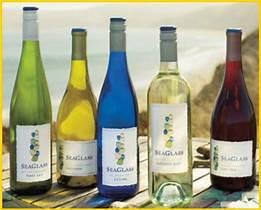 	COCKTAILS                                                     MARGARITA FLAVORS  LEECHE, MANGO, POMEGRANATE, PEACH, RASPBERRY, STRAWBERRY & WATERMELON                                              TEQUILAS CHOICES                             ELEVEN 20 ANEJO & BANDERO BLANCOTEREMANA BLANCO & REPOSADO, CASAAMIGOS BLANCO & REPOSADO,                       ESPOLON BLANCO & REPOSADO, PATRON SILVER,                     1800 SILVER, 1800 REPOSADO, JOSE CUERVO GOLD,                                            MONKEY BUSINESS                RUM, COCONUT RUMCHATA, DARK DE COCO & BANANA PUREE                                        5 O’CLOCK SOMEWHERECAPTIAN MORGAN COCONUT RUM, CRUZIN KEY LIME RUM & PINEAPPLE JUICE                                               ISLAND MULE                          VODKA, PINEAPPLE JUICE & GINGER BEER                                           32 OZ RUM BUCKET                    OUR OWN SECERT RECEIPE! (THINK FRUIT PUNCH)                                           TROPICAL MACAW            COCONUT RUM, MELON LIQUIUR, PINEAPPLE & CRANBERRY JUICE                                             MANGO TANGO                          RUM WITH COCONUT & MANGO PUREE